Муниципальное казенное общеобразовательное учреждение«Бариновская средняя общеобразовательная школа»КонкурсШкольного музейного движения«История в одном экспонате»«История школьно музея»Выполнила: Гармышева Н.В., руководитель кружка «Музей», МКОУ «Бариновская СОШ»2018 годИстория школьного музея МКОУ «Бариновская СОШ»    В МКОУ «Бариновская СОШ» села Барино, Шатровского района, Курганской области военно-патриотическое воспитание подрастающего поколения является одним из приоритетных направлений в процессе обучения. Школьный музей является одной из форм работы по развитию творческой самодеятельности и общественной активности учащихся в процессе сбора, исследования, обработки, оформления и пропаганды материалов-источников по литературному и историческому краеведению.     Перелистывая подшивку «Труженик леса»  (1964по 1967 года) я наткнулась на заметку  «Музей открыт» и была очень удивлена, потому, что по документам в реестре музей был открыт в 1969 году. Это материал меня очень заинтересовал и я стала искать этому подтверждение  в архивах музея.Оказывается идея создания музея возникла у учительского коллектива еще в 1962 году.  И в поселке Барино, в день 97-годовщины со дня  рождения В.И. Ленина,  22 апреля в 2 часа дня восьмиклассник – краевед, Коля Третьяков перерезал ленту у входной двери.      Особое внимание посетителей того времени привлек уголок В.И. Ленина. В нем сосредоточен интересный  материал о жизни и деятельности  вождя пролетарий. Хорошо оформлен военно-патриотический отдел «Курганцы-Герои Советского Союза» и «Бариновцы – участники Великой Отечественной Войны». А так же представлен  большой стенд, посвященный производству и технологии лесозаготовок, производству мебели в предприятии.В отделе нумизматики  можно было увидеть денежные знаки различных образцов и различных времен. Широко представлены в музее экспонаты быта дореволюционного времени. Красиво оформлен отдел природы нашего края. Здесь можно было увидеть чучела птиц, изготовленные нашими умельцами. Представлено и литературное Зауралье. Среди экспонатов книги, авторы которых курганцы. Имелась и схематическая карта борьбы за установление советской власти на территории Шатровского района в 1917-1921 годах. Представлен альбом истории поселка Барино, рисунки юных художников школы. В день открытия  музей посетило 250 человек. В этот день прошла встреча  с Героем Советского Союза Николаем Михайловичем Шохиным.Он рассказал свою биографию, о том, как героически сражался в годы Великой Отечественной войны. Большая заслуга в открытии музея принадлежит учителю Снегиреву Василию Федоровичу вместе с большим коллективом учащихся.Много пришлось пережить музею. Переезжая из одного здания в другое, его хранители смогли  сохранить самое ценное, дошедшее до наших времен. Руководители музея:  Снегирев В. Ф. – учитель истории (1967-1971гг);    Бекреев Н.С.-учитель трудов, черчения, краевед (1971-1984гг);  Огнев Г.М.- учитель истории, директор школы (1985-1990гг);   Сумарокова Т.П.- ЗВР, учитель английского языка и географии (1991- 2014гг);  Гармышева Н.В. –ЗВР (с 2014г)   Школе нашей 76 лет, в новое современное здание мы заехали в 2008 году.  В красивой и уютной школе не было музея, поэтому нам пришлось многие экспонаты передать с сельскую библиотеку и ОАО «Импульс». Нас порадовало, что переданные экспонаты нашли свое место в музеях, организованных библиотекой и предприятием.  Трудно расставаться с таким трудом накопленным материалом, поэтому мы выдели небольшую комнату для архивно - важных документов. Сейчас это уютный уголок, где разместились стенды: «История нашего села», «Они ковали Победу», «Герой Советского Союза  Шохин Михаил Николаевич», «Школьное лесничество «Романтик», «Подвиг земляков». Односельчане, выпускники школы с удовольствием посещают его. В маленькой комнате мы смогли разместить стенды и стилажи. Альбомы: «Ветераны Великой Отечественной войны», выпускники, история школы, история села, история Пионерской организации, знаменитые люди села и  Зауралья и многое другое.   Весь собранный материал: письма, экспонаты, фото и послужил основой к созданию комнаты боевой славы.  Фонд школьного музея велик (вещественных, письменных) из них более 50% оригиналы, остальные – копии. Для проведения экскурсионной и краеведческой работы был создан Совет музея.   Следующим нашим шагом Совет музея планирует на основе архивных источников  и современных технологий создание  виртуального музея.В данный момент на этапе становления виртуального музея на школьном сайте уже выложен материал.  В комнате боевой славы  накоплено большое количество разнообразного материала. Эти материалы активно используются в учебно-воспитательном процессе. Их применяют при проведении интегрированных уроков, на классных часах, для выступлений на конференциях, семинарах, встречах, на родительских собраниях. Но многие экспонаты (документы, газеты, фотографии и т. д.) находятся в очень ветхом состоянии. И чтобы сохранить их, используются информационно-коммуникационные технологии, возможности которых значительно повышают результативность работы. Внедрение информационно-коммуникационных технологий в практику работы школьного музея способствовало организации информационного пространства музея, обработке текстовой и графической информации, перевода фотографий в электронный вид и формированию электронного описания фондов музея. Применение информационно-коммуникационных технологий в организации работы школьного музея способствует развитию самооценки учащихся при подготовке экскурсий, выступлений на различных конкурсах по краеведческой тематике.   Патриотическое воспитание  развивает у обучающихся чувства соприкосновенности с малой родиной.   Все  виды информационных ресурсов позволяет разнообразить формы и методы проведения тематических экскурсий, вызывает интерес у посетителей музея, позволяет окунуться в историческую атмосферу прошлых времен. С каждым годом участников ВОВ остается все меньше, но молодое поколение может сохранить информацию о подвигах и героях, используя современные технологии.Ежегодно наши школьники участвуют в сельских мероприятиях и поддерживают Всероссийские акции, приуроченные к памятным датам отечественной истории.Комната боевой славы является мощным средством формирования у подрастающего поколения активной жизненной позиции, вызывает интерес к краеведческой работе, чувства интернациональной гордости за свой народ, свою Родину.ЛитератураПодшивка газет «Труженик леса»Архивные документы музеяВоспоминания жителей села Барино и  педагогического коллектива МКОУ «Бариновская СОШ»Приложение1978 год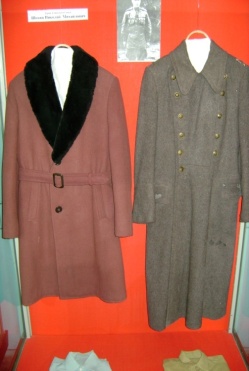 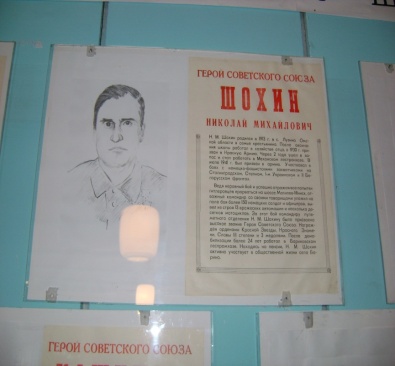 2010 год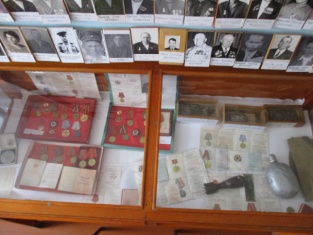 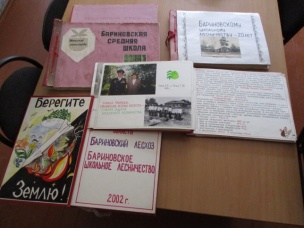 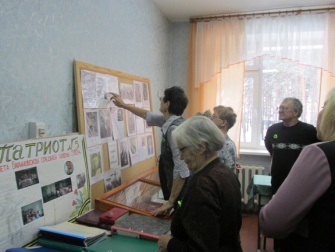 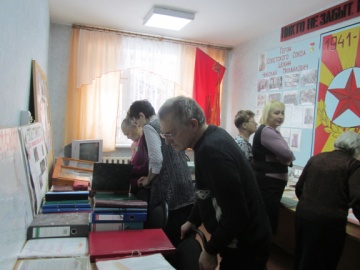 Музей посетили выпускники 1967 года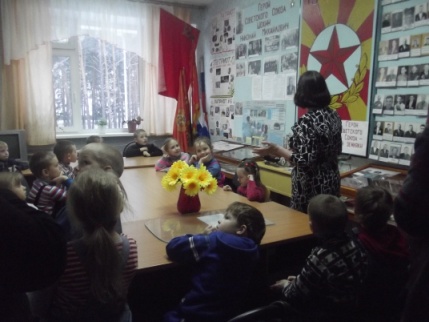 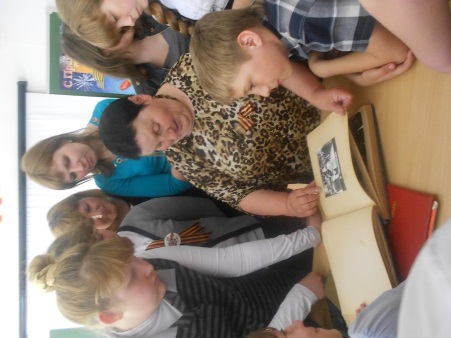       В гостях детский сад                 Встреча с дочерью Героя Советского Союза Шохина Н.М.Волонтеская деятельность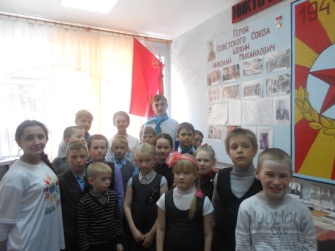 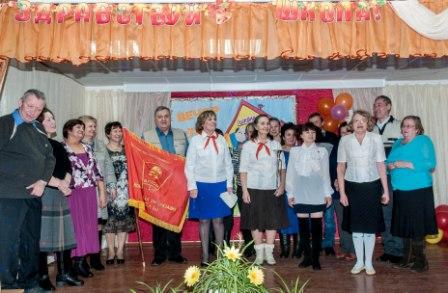 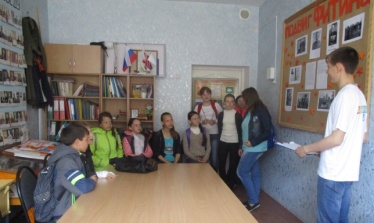 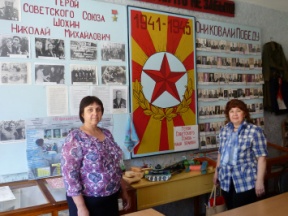 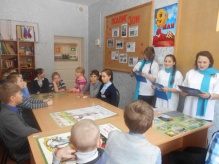 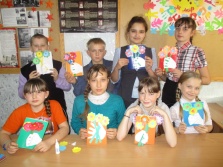 